Temat: Umiemy się dzielić z innymiCELE OGÓLNE: rozwijanie zdolności plastycznych; odczuwanie potrzeby wyrażania siebie w pracach plastycznych;Termin:08.04.2021r.1. Zabawa ruchowa ze śpiewem, według M. Bogdanowicz.  ZałącznikGłowa, ramiona Ach, gimnastyka, dobra sprawa, dla nas wszystkich to zabawa. Ręce w górę i w przód, i w bok, skłon do przodu, w górę skok. Głowa, ramiona, kolana, pięty, kolana, pięty, kolana, pięty. Głowa, ramiona, kolana, pięty, oczy, uszy, usta, nos!2.  „Piłka” – rozmowa o zabawkach, umiejętności dzielenia się, o zasadach wspólnej zabawy na podstawie wiersza. Piłka Katarzyna Kuzior -Wierzbowska Piłka bardzo mała Wciąż podskakiwała. Raz u góry, raz na dole, Raz na ścianie, raz na stole.Piłka bardzo mała Ciągle się turlała. Raz do mamy, raz do taty, Raz pod szafę, to znów w kwiaty. Piłka bardzo mała Gdzieś się zapodziała. Może siedzi pod łóżeczkiem, Bo zmęczyła się troszeczkę.Rodzic przypomina, że wspólna zgodna zabawa jest przyjemna i przynosi wiele radości dzieciom, które w niej uczestniczą, trzeba tylko przestrzegać określonych zasad. Rodzic zadaje pytania:- Czym bawiło się dziecko? -Co robiła piłeczka? -Czy Ty lubisz się bawić piłką? -Czy zabawa piłką jest przyjemniejsza, gdy bawimy się nią sami, czy w grupie? Dlaczego?- Jakimi innymi zabawkami w przedszkolu można się bawić wspólnie?3. Piłka  - zabawa rzutna, ćwiczenie celności.4. Lustereczko, to ja” – stwarzanie sytuacji do poznania i akceptacji siebie, budowanie wypowiedzi. Dziecko bierze do ręki lusterko i patrząc w swoje odbicie, opowiada o sobie, np.: Cześć, lustereczko, jestem (...), lubię czytać książki, nie lubię…5. Zabawy ruchowe na świeżym powietrzu.6. Praca plastyczna „piłka”W załączniku karta  do wyklejania plasteliną lub kulkami z bibuły. Dziecko może  użyć tradycyjnych biało czarnych kolorów lub według własnej inwencji i pomysłu zaprojektować nowy wzór kolorystyczny.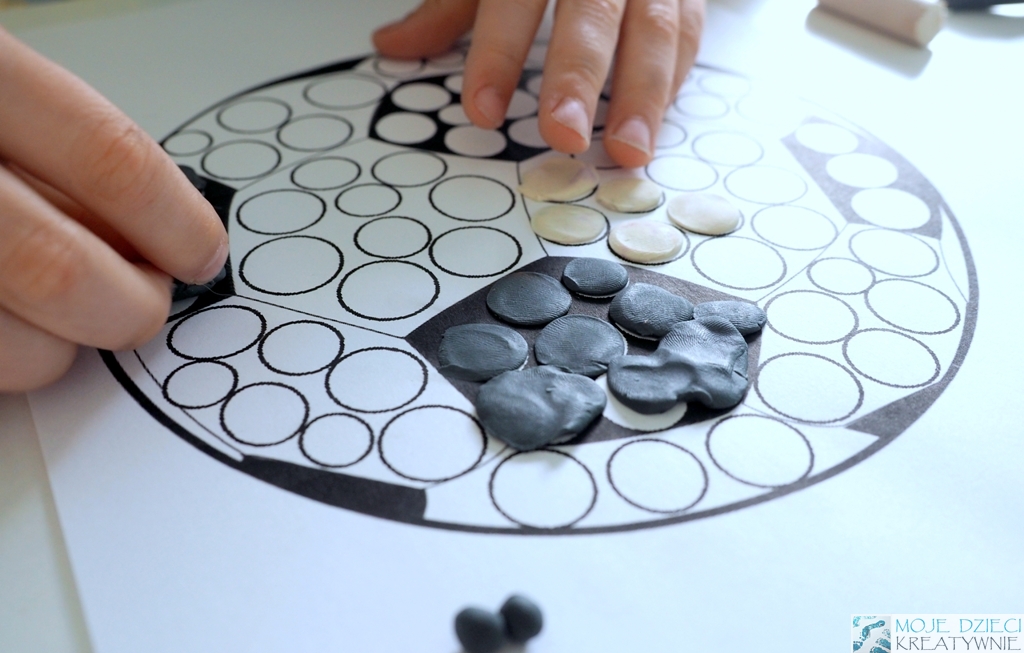 